BrazilBrazilBrazilBrazilFebruary 2027February 2027February 2027February 2027SundayMondayTuesdayWednesdayThursdayFridaySaturday123456Carnival78910111213141516171819202122232425262728NOTES: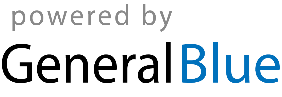 